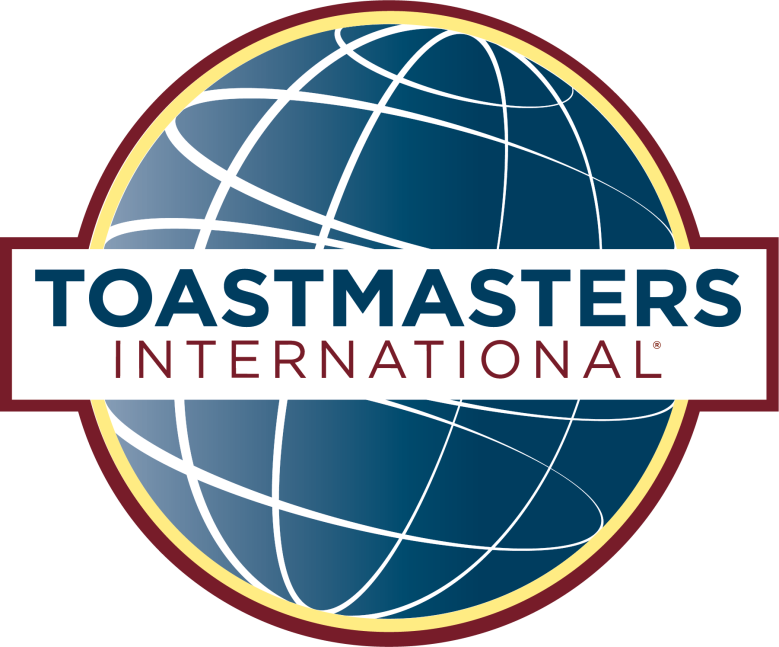 Glen AbbeyToastmastersMeeting Starts at 7:30 pmGlen AbbeyToastmastersMeeting Starts at 7:30 pm